		Schwimmverband Mecklenburg-Vorpommern e.V.			Tel.: 0381 - 2033963				E-Mail: sv-mv@t-online.de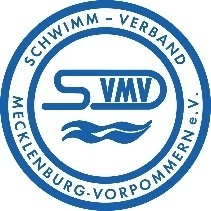 		Kopernikusstraße 17					Fax: 0381 - 2013666				Homepage: www.svmv-online.de		18057 RostockAntragsformular Verbandskader Schwimmen 2024 / 2025Name:							Geb.-Datum:				Verein:Vorname:						Trainer:				Telefon:			T-Shirt-Größe:Streckeerzielte ZeitamVeranstaltungUnterlagen:50FZusätzlich einzureichende Unterlagen:-Zertifikat„Gemeinsam gegen Doping“-Auflistung der Teilnahme an Veranstaltungen des Schwimmverbandes MV mit Datum:****Stempel / Unterschrift:100FZusätzlich einzureichende Unterlagen:-Zertifikat„Gemeinsam gegen Doping“-Auflistung der Teilnahme an Veranstaltungen des Schwimmverbandes MV mit Datum:****Stempel / Unterschrift:200FZusätzlich einzureichende Unterlagen:-Zertifikat„Gemeinsam gegen Doping“-Auflistung der Teilnahme an Veranstaltungen des Schwimmverbandes MV mit Datum:****Stempel / Unterschrift:400FZusätzlich einzureichende Unterlagen:-Zertifikat„Gemeinsam gegen Doping“-Auflistung der Teilnahme an Veranstaltungen des Schwimmverbandes MV mit Datum:****Stempel / Unterschrift:800/1500FZusätzlich einzureichende Unterlagen:-Zertifikat„Gemeinsam gegen Doping“-Auflistung der Teilnahme an Veranstaltungen des Schwimmverbandes MV mit Datum:****Stempel / Unterschrift:50BZusätzlich einzureichende Unterlagen:-Zertifikat„Gemeinsam gegen Doping“-Auflistung der Teilnahme an Veranstaltungen des Schwimmverbandes MV mit Datum:****Stempel / Unterschrift:100BZusätzlich einzureichende Unterlagen:-Zertifikat„Gemeinsam gegen Doping“-Auflistung der Teilnahme an Veranstaltungen des Schwimmverbandes MV mit Datum:****Stempel / Unterschrift:200BZusätzlich einzureichende Unterlagen:-Zertifikat„Gemeinsam gegen Doping“-Auflistung der Teilnahme an Veranstaltungen des Schwimmverbandes MV mit Datum:****Stempel / Unterschrift:50SZusätzlich einzureichende Unterlagen:-Zertifikat„Gemeinsam gegen Doping“-Auflistung der Teilnahme an Veranstaltungen des Schwimmverbandes MV mit Datum:****Stempel / Unterschrift:100SZusätzlich einzureichende Unterlagen:-Zertifikat„Gemeinsam gegen Doping“-Auflistung der Teilnahme an Veranstaltungen des Schwimmverbandes MV mit Datum:****Stempel / Unterschrift:200SZusätzlich einzureichende Unterlagen:-Zertifikat„Gemeinsam gegen Doping“-Auflistung der Teilnahme an Veranstaltungen des Schwimmverbandes MV mit Datum:****Stempel / Unterschrift:50RZusätzlich einzureichende Unterlagen:-Zertifikat„Gemeinsam gegen Doping“-Auflistung der Teilnahme an Veranstaltungen des Schwimmverbandes MV mit Datum:****Stempel / Unterschrift:100RZusätzlich einzureichende Unterlagen:-Zertifikat„Gemeinsam gegen Doping“-Auflistung der Teilnahme an Veranstaltungen des Schwimmverbandes MV mit Datum:****Stempel / Unterschrift:200RZusätzlich einzureichende Unterlagen:-Zertifikat„Gemeinsam gegen Doping“-Auflistung der Teilnahme an Veranstaltungen des Schwimmverbandes MV mit Datum:****Stempel / Unterschrift:200LZusätzlich einzureichende Unterlagen:-Zertifikat„Gemeinsam gegen Doping“-Auflistung der Teilnahme an Veranstaltungen des Schwimmverbandes MV mit Datum:****Stempel / Unterschrift:400LZusätzlich einzureichende Unterlagen:-Zertifikat„Gemeinsam gegen Doping“-Auflistung der Teilnahme an Veranstaltungen des Schwimmverbandes MV mit Datum:****Stempel / Unterschrift: